Конкурс плакатов «Великая Победа»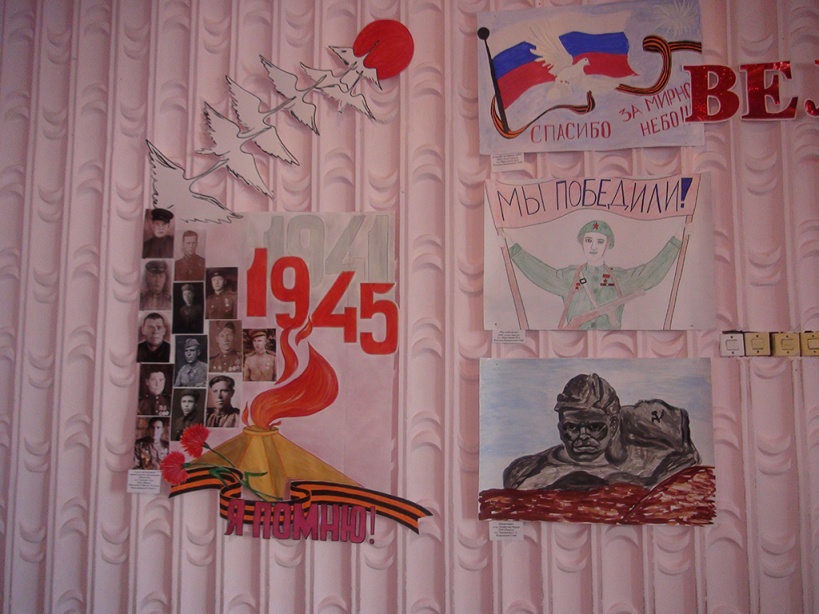 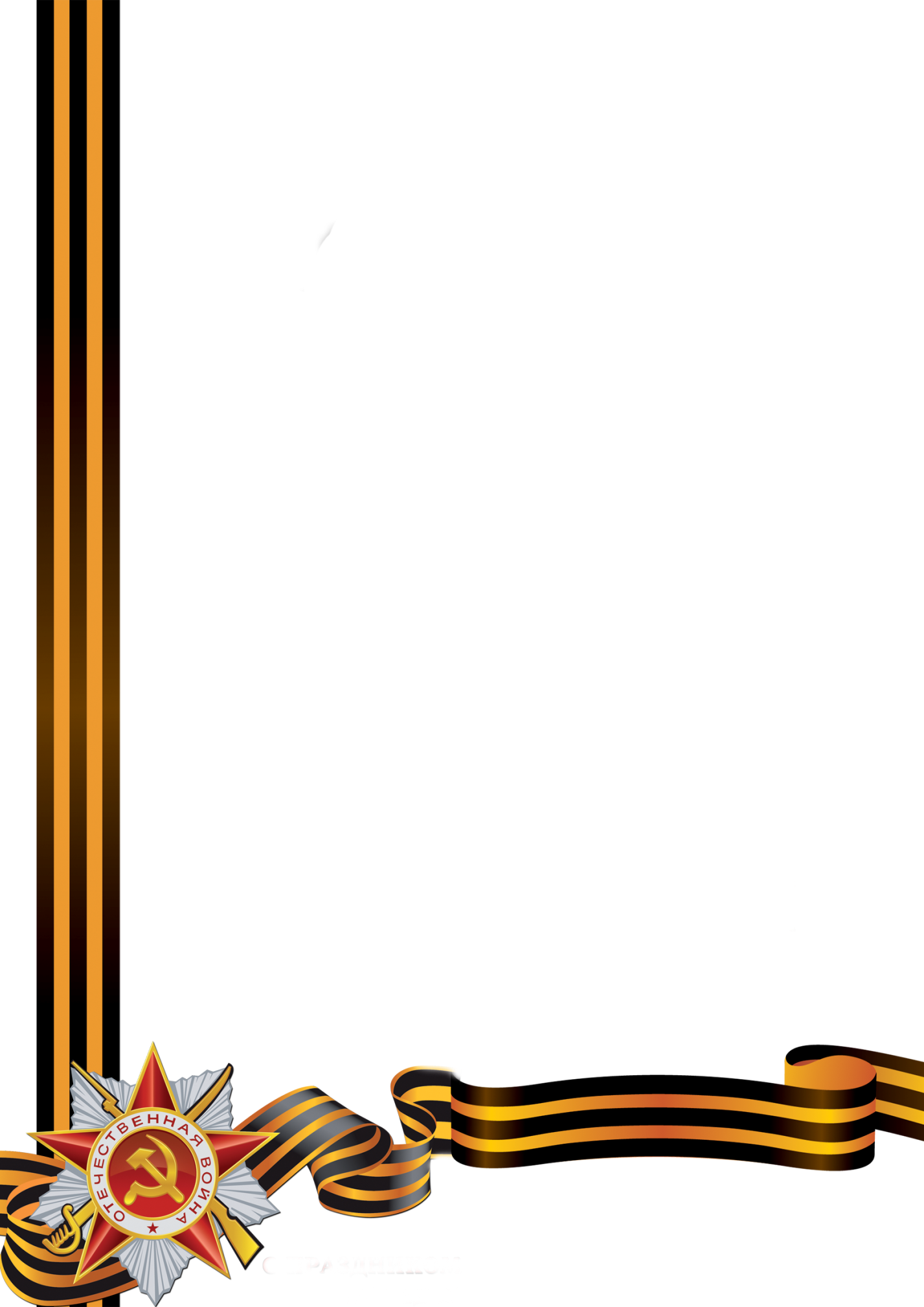       В ДЮЦ «Гармония»  прошёл конкурс плакатов «Великая Победа», посвящённый 70-летию Победы в Великой Отечественной войне 1941-1945 годов,  среди детских общественных организаций и объединений.  Конкурс проходил с целью формирования у детей и подростков гражданско-патриотической позиции в отношении к своей стране, к её прошлому и настоящему и в рамках реализации областного проекта Региональной Общественной организации поддержки детских и молодёжных инициатив «Союз пионеров» «Я – мой регион» в направлении «Искусство». Инициатором конкурса выступил Отдел МВД России по Чановскому району, отдел культуры и молодёжной политики администрации Чановского района.  В конкурсе приняло участие 13 ДОО и 2 общеобразовательных учреждения.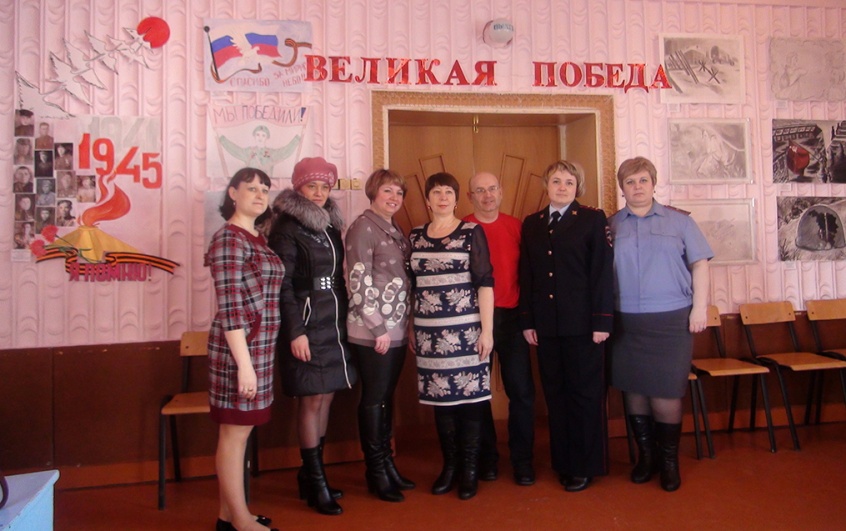 По итогам конкурса плакатов «Великая Победа» победителями признаны: 1 место – обучающиеся краеведческого объединения «Искатели» (руководитель Зиневич Л.А.),  ДОО «Шанс» МБОУ Тебисской СОШ им. 75-летия Новосибирской области.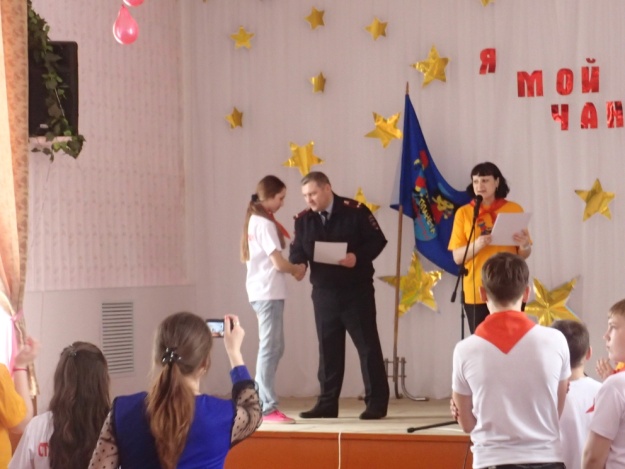 2 место – ДОО «Страна Муравия» (руководитель Иванова  Т.Ф.) МБОУ Оравской СОШ.3 место – ДОО «Спектр» (руководитель Ахметчева М.В.) МБОУ Землянозаимской СОШ. Работы победителей районного конкурса  направлены на областной этап в  г. Новосибирск.Остальные участники были награждены грамотами за активное участие. Сидорова Е.Н.,методист ДЮЦ «Гармония»,руководитель РДОО «Планета творчества»